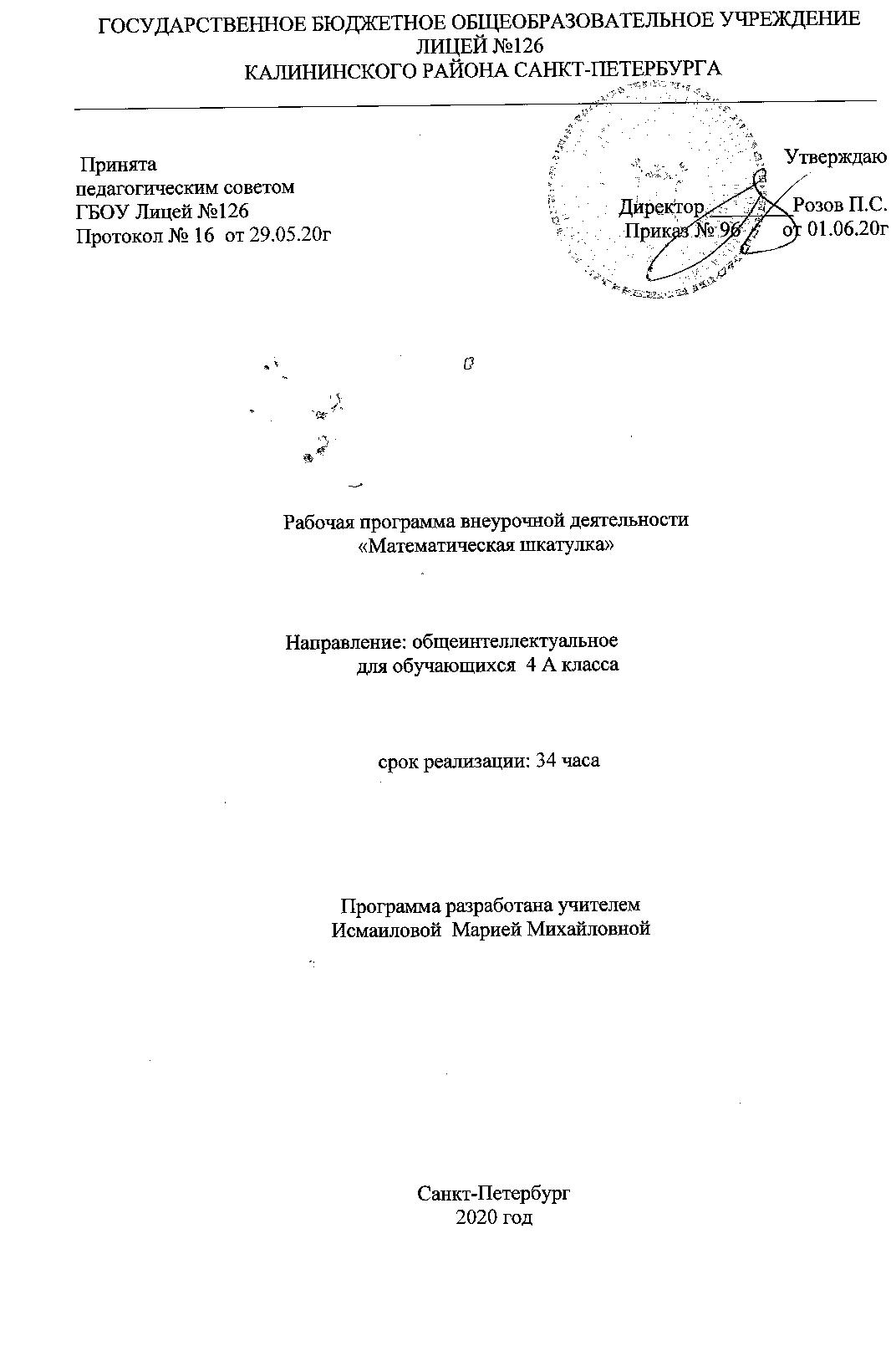 1. Пояснительная запискаРабочая программа внеурочной деятельности разрабатывается на основании Федерального Закона РФ от 29.12.2012 г.  №273-ФЗ «Об образовании в Российской Федерации».Рабочая программа по курсу «Математическая шкатулка»для  4а  класса разработана в соответствии с:Федеральным базисным учебным планом, утвержденным приказом Министерства образования Российской Федерации от 09.03.2004 №1312;Федеральным государственным образовательным стандартом начального общего образования, утвержденным приказом Министерства образования и науки РФ от 06.10.2009 №373;Постановлением главного государственного санитарного врача от 29.12.2010 №189 (ред. от 24.11.2015) «Об утверждении СанПин 2.4.2 2821-10 «Санитарно-эпидемиологические требования к условиям и организации обучения в общеобразовательных учреждения»;Инструктивно-методическим письмом Комитета по образованию от 21.05.2015 № 03-20-2057/15-0-0 «Об организации внеурочной деятельности при реализации федеральных государственных образовательных стандартов начального общего и основного общего образования в образовательных организациях Санкт-Петербурга";     Инструктивно-методическим письмом Комитета по образованию Санкт-Петербурга №03-28-3775/20-0-0 от 23.04.2020 «О формировании учебных планов образовательных организаций Санкт-Петербурга, реализующих основные общеобразовательные программы, на 2020-2021 учебный год»;Учебным планом внеурочной деятельности ГБОУ Лицей №126 Калининского района Санкт-Петербурга на 2020-2021 учебный год. Место в учебном плане     По годовому учебному плану для 4 классов на проведение курса “Математическая шкатулка» отводится по 1 часу в неделю, всего 34 часа (34 учебные недели) Цели и задачи программы: создание условий для интеллектуального развития и развития математических способностей обучающихся через формирования приёмов мыслительной деятельности.      В соответствии с целью ставятся следующие задачи:- расширить кругозор учащихся в различных областях элементарной математики;- дополнить математические знания в области многозначных чисел;- содействовать умелому использованию символики;- учить правильно применять математическую терминологию;- формировать приёмы умственных операций (анализа, синтеза, сравнения, обобщения, классификации, аналогии), умение обдумывать и планировать свои действия.- научить делать доступные выводы и обобщения, обосновывать собственные мысли;- воспитывать интерес к предмету, стремление использовать математические знания в повседневной жизни. Ожидаемые результаты   Личностными результатами изучения курса «Математическая шкатулка» в 4-м классе является формирование следующих умений:Самостоятельно определять и высказывать самые простые общие для всех людей правила поведения при общении и сотрудничестве (этические нормы общения и сотрудничества). В самостоятельно созданных ситуациях общения и сотрудничества, опираясь на общие для всех простые правила поведения, делать выбор, какой поступок совершить.  Метапредметными результатами являются формирование следующих универсальных учебных действий.Регулятивные УУД:Самостоятельно формулировать цели занятия после предварительного обсуждения. Учиться совместно с учителем обнаруживать и формулировать учебную проблему. Составлять план решения проблемы (задачи) совместно с учителем. Работая по плану, сверять свои действия с целью и, при необходимости, исправлять ошибки с помощью учителя. Средством формирования этих действий служит технология проблемного диалога на этапе изучения нового материала.В диалоге с учителем учиться вырабатывать критерии оценки и определять степень успешности выполнения своей работы и работы всех, исходя из имеющихся критериев. Средством формирования этих действий служит технология оценивания образовательных достижений (учебных успехов).Познавательные УУД:- использовать основные базовые знания по математике; её ключевые понятия; - решать задачи с геометрическим и арифметическим содержанием; решать задачи различного уровня сложности;- собирать фигуру из заданных геометрических фигур или частей, преобразовывать, видоизменять фигуру (предмет) по условию и заданному конечному результату;- анализировать и решать головоломки, шарады, ребусы, примеры со «звёздочками»;- устанавливать причинно-следственные связи при решении логических задач;- строить логическую цепь рассуждений;- выдвигать гипотезы, проводить наблюдения, сравнивать, выделять свойства объекта, его существенные и несущественные признаки;- составлять задачи-шутки, магические квадраты;- самостоятельно составлять и решать нестандартные задачи, доказывать способ верного решения;- владеть способами исследовательской и проектной деятельности;- успешно выступать на олимпиадах, играх, конкурсах.Средством формирования этих действий служит учебный материал и задания учебника, нацеленные на 1-ю линию развития – умение объяснять мир.Коммуникативные УУД:Донести свою позицию до других: оформлять свои мысли в устной и письменной речи с учётом своих учебных и жизненных речевых ситуаций. Донести свою позицию до других: высказывать свою точку зрения и пытаться её обосновать, приводя аргументы. Слушать других, пытаться принимать другую точку зрения, быть готовым изменить свою точку зрения. Средством формирования этих действий служит технология проблемного диалога (побуждающий и подводящий диалог).Договариваться с людьми: выполняя различные роли в группе, сотрудничать в совместном решении проблемы (задачи). Учиться уважительно относиться к позиции другого, пытаться договариваться. Средством формирования этих действий служит работа в малых группах.Предметными результатами изучения курса «Математическая шкатулка» в 4-м классе являются формирование следующих умений:описывать признаки предметов и узнавать предметы по их признакам;выделять существенные признаки предметов;сравнивать между собой предметы, явления;обобщать, делать несложные выводы;классифицировать явления, предметы;определять последовательность событий;судить о противоположных явлениях;давать определения тем или иным понятиям;определять отношения между предметами типа «род» - «вид»;выявлять функциональные отношения между понятиями;выявлять закономерности и проводить аналогии.   Технологии используемые на занятиях1. Проблемно-диалогическая2.Технология продуктивного чтения включает в себя три этапа.этап. Работа с текстом до чтения (прогнозирование содержания, создание мотивации чтения).этап. Работа с текстом во время чтения (вычитывание фактуальной и подтекстовой информации; комментированное чтение, диалог с автором). этап. Работа с текстом после чтения (обобщающая беседа, формулирование главной мысли текста, творческое задание).3.Технология оценивания образовательных достижений (учебных успехов) - это система правил и алгоритмов, позволяющая развивать у учащихся умения самооценки.4. ИКТ – технология5. Игровая технология6. Технология работы в группах7. Проектная технология Система и формы оценки достижения планируемых результатовСодержание программы Изучение чисел Класс миллионов. Устная и письменная нумерация в пределах класса миллионов.Общий принцип образования классов. Источники возникновения чисел.Точные и приближенные числа. Источники возникновения таких чисел.Равенство дробей. Соотношения между числителями и знаменателями таких дробей. Основное свойство дроби.Изучение действий. Сложение и вычитание натуральных чисел.Обобщение знания о законах сложения и свойствах вычитания, их формулировка и краткая обобщенная запись.Сложение и вычитание дробей с разными знаменателями (простые случаи).Сложение и вычитание величин различными способами.Умножение и деление многозначного числа на однозначное. Двузначное, трехзначное числа. Осознание общего алгоритма выполнения каждой из этих операций.Обобщение знаний о законах умножения и свойствах деления. Их формулировка и запись в общем виде. Осознание их решающей роли в выполнении умножения и деления. Умножение и деление величин на натуральное число различными способами. Деление величины на величину.Решение сложных арифметических выражений, содержащих 5-6 и более действий.Изучение элементов алгебры. Выражение с двумя и более переменными. Чтение и запись таких выражений. Определение значений выражений при заданных значениях переменных.Сложные уравнения. Свойства равенств и их использование для решения уравнений.Уравнения, содержащие неизвестное в обеих частях. Решение таких уравнений.Изучение элементов геометрии.Диагональ многоугольника. Разбиение произвольного многоугольника на треугольники.Свойства диагонали прямоугольника. Разбиение прямоугольника на 2 равных треугольника.Определение площади прямоугольника.Знакомство с различными способами изображения объёмных тел на плоскости. Понятие о поверхности объёмных тел. Боковая и полная поверхность.Понятие о развёртке. Построение развёрток призмы, пирамиды, цилиндра и конуса.Единицы измерения длины, площади, массы, времени.Понятие об объеме. Измерение объема произвольными мерками. Объем и емкость.Общепринятые меры измерения объема - мм³, см³, дм³, м³, км³. Соотношение между ними. Перевод всех изученных величин из одной меры в другую.Сравнение задач, различных по сюжету, но сходных по характеру математических отношений, в них заложенных. Классификация задач по этому признаку.Задачи с неопределенным условием. Преобразование задач в более простые и более сложные.Решение задач алгебраическим способом. Оформление такого решения.Сравнение арифметического и алгебраического способов решения задач.Решение задач разного уровня трудности с использованием всех изученных действий (используются задачи в 1-6 действий, главным образом в 1-4 действия).Развивающие игры, математические ребусы, шарады, головоломки.Календарно-тематическое планирование курса внеурочной деятельности «Математическая шкатулка» (34 часа , 1 час в неделю)Учебно-методический комплекс.Дополнительная литератураИнтернет – ресурсыФИОКонкурсы, викторины.Выступление на классном мероприятииУчастие в общешкольных мероприятияхПредметные недели, олимпиады.Прочее№Название разделаКоличество часов1Выявление уровня развития внимания, восприятия, воображения, памяти и мышления. 12Решение нестандартных задач43Тренировка слуховой памяти. Развитие мышления. 54Тренировка зрительной памяти. Развитие мышления.55Развитие аналитических способностей. Совершенствование мыслительных операций. 46Совершенствование воображения. Задания по перекладыванию спичек. Рисуем по образцу.47Развитие логического мышления. Совершенствование мыслительных операций.68Тренировка внимания. Развитие мышления.49Выявление уровня развития внимания, восприятия, воображения, памяти и мышления  на конец учебного года.2итого34№ п/пДатаДатаТема урокаЭлемент содержанияТребования к результатамФорма организации№ п/ппланфактТема урокаЭлемент содержанияТребования к результатамФорма организации105.09Вводное занятие «Математика – точная наукаВыявление уровня развития внимания, восприятия, воображения, памяти и мышления.регулятивные-самостоятельно формулировать цели урока после предварительного обсуждения; познавательные-ориентироваться в своей системе знаний: самостоятельно предполагать, какая информация нужна для решения учебной задачи коммуникативные-читать вслух и про себя тексты учебников и при этом: вести «диалог с автором» (прогнозировать будущее чтение; ставить вопросы к тексту и искать ответы; проверять себя); отделять новое от известного; выделять главное; составлять план. Фронтальная, индивидуальная, практическая212.09Математические загадки и шутки.Развитие концентрации внимания. Совершенствование мыслительных операций. Развитие умения решать нестандартные задачирегулятивные - совместно с учителем обнаруживать и формулировать учебную проблему;познавательные - добывать новые знания: извлекать информацию, представленную в разных формах (текст, таблица, схема, иллюстрация и др.)коммуникативные - доносить свою позицию до других: оформлять свои мысли в устной и письменной речи с учётом своих учебных и жизненных речевых ситуаций;Фронтальная, индивидуальная, практическая319.09Нестандартные задачи на логику.Тренировка внимания. Совершенствование мыслительных операций. Развитие умения решать нестандартные задачипознавательные - добывать новые знания: извлекать информацию, представленную в разных формах (текст, таблица, схема, иллюстрация и др.)регулятивные - совместно с учителем обнаруживать и формулировать учебную проблему;коммуникативные - доносить свою позицию до других: оформлять свои мысли в устной и письменной речи с учётом своих учебных и жизненных речевых ситуаций;Фронтальная, индивидуальная, практическая426.09Знакомство с комбинаторными задачами.Тренировка слуховой памяти Совершенствование мыслительных операций. Развитие умения решать нестандартные задачипознавательные - добывать новые знания: извлекать информацию, представленную в разных формах (текст, таблица, схема, иллюстрация и др.)регулятивные - совместно с учителем обнаруживать и формулировать учебную проблему;коммуникативные - доносить свою позицию до других: оформлять свои мысли в устной и письменной речи с учётом своих учебных и жизненных речевых ситуаций;Фронтальная, индивидуальная, практическая503.10Решение олимпиадных задач.Тренировка зрительной памяти. Совершенствование мыслительных операций. Развитие умения решать нестандартные задачипознавательные - перерабатывать полученную информацию: делать выводы на основе обобщения знанийФронтальная, индивидуальная, практическая610.10Занимательная геометрия.Развитие логического мышления. Обучение поиску закономерностей.Развитие умения решать нестандартные задачи регулятивные - в диалоге с учителем вырабатывать критерии оценки и определять степень успешности выполнения своей работы и работы всех, исходя из имеющихся критериевпознавательные-перерабатывать полученную информацию: делать выводы на основе обобщения знаний.коммуникативные - доносить свою позицию до других: оформлять свои мысли в устной и письменной речи с учётом своих учебных и жизненных речевых ситуаций;Фронтальная, индивидуальная, практическая717.10Графики. Диаграммы. Таблицы.Совершенствование воображения. Развитие наглядно-образного мышления. Ребусы. Задание по перекладыванию спичеккоммуникативные - доносить свою позицию до других: оформлять свои мысли в устной и письменной речи с учётом своих учебных и жизненных речевых ситуаций;познавательные-перерабатывать полученную информацию: делать выводы на основе обобщения знаний. регулятивные - совместно с учителем обнаруживать и формулировать учебную проблему;Фронтальная, индивидуальная, практическая824.10Проект « Думай быстро! Решай правильно!»Развитие быстроты реакции. Совершенствование мыслительных операций. Развитие умения решать нестандартные задачипознавательные - перерабатывать полученную информацию: делать выводы на основе обобщения знаний;регулятивные - совместно с учителем обнаруживать и формулировать учебную проблему;коммуникативные - доносить свою позицию до других: оформлять свои мысли в устной и письменной речи с учётом своих учебных и жизненных речевых ситуаций;Фронтальная, индивидуальная, практическая907.11Игровые задачи «Математические фокусыРазвитие концентрации внимания. Совершенствование мыслительных операций. Развитие умения решать нестандартные задачирегулятивные - самостоятельно формулировать цели урока после предварительного обсужденипознавательные - ориентироваться в своей системе знаний: самостоятельно предполагать, какая информация нужна для решения учебной задачи в один шаг. коммуникативные - доносить свою позицию до других: оформлять свои мысли в устной и письменной речи с учётом своих учебных и жизненных речевых ситуаций;Фронтальная, индивидуальная, практическая1014.11Решение задач с использованием круговыхСовершенствование мыслительных операций. Развитие умения решать нестандартные задачирегулятивные - учиться совместно с учителем обнаруживать и формулировать учебную проблему. познавательные - ориентироваться в своей системе знаний: самостоятельно предполагать, какая информация нужна для решения учебной задачи в один шаг. коммуникативные - доносить свою позицию до других: оформлять свои мысли в устной и письменной речи с учётом своих учебных и жизненных речевых ситуаций;Фронтальная, индивидуальная, практическая1121.11Задачи с многовариантными решениями.Совершенствование мыслительных операций. Развитие умения решать нестандартные задачи регулятивные - составлять план решения проблемы (задачи) совместно с учителем. познавательные - ориентироваться в своей системе знаний: самостоятельно предполагать, какая информация нужна для решения учебной задачи в один шаг. коммуникативные - доносить свою позицию до других: оформлять свои мысли в устной и письменной речи с учётом своих учебных и жизненных речевых ситуаций;Фронтальная, индивидуальная, практическая1228.11Математические кроссворды.Совершенствование мыслительных операций. Развитие умения решать нестандартные задачирегулятивные - работая по плану, сверять свои действия с целью и, при необходимости, исправлять ошибки с помощью учителя. познавательные - ориентироваться в своей системе знаний: самостоятельно предполагать, какая информация нужна для решения учебной задачи в один шаг. коммуникативные-донести свою позицию до других: высказывать свою точку зрения и пытаться её обосновать, приводя аргументы. Фронтальная, индивидуальная, практическая1305.12Олимпиадные задания «Числовые головоломкиРазвитие логического мышления. Обучение поиску закономерностей. Развитие умения решать нестандартные задачирегулятивные - в диалоге с учителем учиться вырабатывать критерии оценки и определять степень успешности выполнения своей работы и работы всех, исходя из имеющихся критериев. познавательные - ориентироваться в своей системе знаний: самостоятельно предполагать, какая информация нужна для решения учебной задачи в один шаг. коммуникативные-донести свою позицию до других: высказывать свою точку зрения и пытаться её обосновать, приводя аргументыФронтальная, индивидуальная, практическая1412.12Точные и приближённые числа.Совершенствование воображения. Развитие наглядно-образного мышления. Ребусы. Задание по перекладыванию спичек.познавательные - ориентироваться в своей системе знаний: самостоятельно предполагать, какая информация нужна для решения учебной задачи в один шаг. коммуникативные-донести свою позицию до других: высказывать свою точку зрения и пытаться её обосновать, приводя аргументы. регулятивные - совместно с учителем обнаруживать и формулировать учебную проблему;Фронтальная, индивидуальная, практическая1519.12Равенства дробей. Основное свойство дроби..Совершенствование мыслительных операций. Развитие умения решать нестандартные задачипознавательные - ориентироваться в своей системе знаний: самостоятельно предполагать, какая информация нужна для решения учебной задачи в один шаг;коммуникативные-донести свою позицию до других: высказывать свою точку зрения и пытаться её обосновать, приводя аргументы. регулятивные - совместно с учителем обнаруживать и формулировать учебную проблему;Фронтальная, индивидуальная, практическая1626.12Решение сложных арифметических выраженийРазвитие концентрации внимания. Совершенствование мыслительных операций. Развитие умения решать нестандартные задачипознавательные - добывать новые знания: извлекать информацию, представленную в разных формах (текст, таблица, схема, иллюстрация и др.);коммуникативные-донести свою позицию до других: высказывать свою точку зрения и пытаться её обосновать, приводя аргументы. регулятивные-преобразовывать информацию из одной формы в другую: представлять информацию в виде текста, таблицы, схемы. Фронтальная, индивидуальная, практическая1709.01Арифметические действия над числами.Тренировка внимания. Совершенствование мыслительных операций. Развитие умения решать нестандартные задачикоммуникативные-донести свою позицию до других: высказывать свою точку зрения и пытаться её обосновать, приводя аргументы. регулятивные - совместно с учителем обнаруживать и формулировать учебную проблему;познавательные-перерабатывать полученную информацию: делать выводы на основе обобщения знанийФронтальная, индивидуальная, практическая1816.01Сложные уравнения.Совершенствование мыслительных операций. Развитие умения решать нестандартные задачикоммуникативные - доносить свою позицию до других: оформлять свои мысли в устной и письменной речи с учётом своих учебных и жизненных речевых ситуаций;познавательные - ориентироваться в своей системе знаний: самостоятельно предполагать, какая информация нужна для решения учебной задачи в один шаг. регулятивные-преобразовывать информацию из одной формы в другую: представлять информацию в виде текста, таблицы, схемы. Фронтальная, индивидуальная, практическая1923.01Выражения с двумя и более переменными.Совершенствование мыслительных операций. Развитие умения решать нестандартные задачикоммуникативные - договариваться с людьми: выполняя различные роли в группе, сотрудничать в совместном решении проблемы (задачи). познавательные-перерабатывать полученную информацию: делать выводы на основе обобщения знанийрегулятивные-преобразовывать информацию из одной формы в другую: представлять информацию в виде текста, таблицы, схемы. Фронтальная, индивидуальная, практическая2030.01Способы изображения объёмных тел на плоскостиРазвитие логического мышления. Обучение поиску закономерностей. Развитие умения решать нестандартные задачипознавательные - перерабатывать полученную информацию: сравнивать и группировать факты и явления; определять причины явлений, событий.коммуникативные - договариваться с людьми: выполняя различные роли в группе, сотрудничать в совместном решении проблемы (задачи). регулятивные- работая по плану, сверять свои действия с целью и, при необходимости, исправлять ошибки с помощью учителя. Фронтальная, индивидуальная, практическая2106.02Понятие о развёртке. Построение развёртки призмыСовершенствование воображения. Развитие наглядно-образного мышления. Ребусы. Задание по перекладыванию спичек.познавательные - перерабатывать полученную информацию: сравнивать и группировать факты и явления; определять причины явлений, событий;регулятивные- работая по плану, сверять свои действия с целью и, при необходимости, исправлять ошибки с помощью учителя. коммуникативные-донести свою позицию до других: высказывать свою точку зрения и пытаться её обосновать, приводя аргументы. Фронтальная, индивидуальная, практическая2213.02Построение развёртки пирамиды.Развитие быстроты реакции. Совершенствование мыслительных операций. Развитие умения решать нестандартные задачирегулятивные- работая по плану, сверять свои действия с целью и, при необходимости, исправлять ошибки с помощью учителя. познавательные - ориентироваться в своей системе знаний: самостоятельно предполагать, какая информация нужна для решения учебной задачи в один шаг. коммуникативные - доносить свою позицию до других: оформлять свои мысли в устной и письменной речи с учётом своих учебных и жизненных речевых ситуаций;Фронтальная, индивидуальная, практическая2320.02Построение развёртки цилиндра. Совершенствование мыслительных операций. Развитие умения решать нестандартные задачипознавательные - перерабатывать полученную информацию: сравнивать и группировать факты и явления; определять причины явлений, событийкоммуникативные - доносить свою позицию до других: оформлять свои мысли в устной и письменной речи с учётом своих учебных и жизненных речевых ситуаций;регулятивные-преобразовывать информацию из одной формы в другую: представлять информацию в виде текста, таблицы, схемы. Фронтальная, индивидуальная, практическая2427.02Построение развёртки конуса.Тренировка внимания. Совершенствование мыслительных операций. Развитие умения решать нестандартные задачипознавательные - перерабатывать полученную информацию: сравнивать и группировать факты и явления; определять причины явлений, событий;регулятивные- работая по плану, сверять свои действия с целью и, при необходимости, исправлять ошибки с помощью учителя. коммуникативные - доносить свою позицию до других: оформлять свои мысли в устной и письменной речи с учётом своих учебных и жизненных речевых ситуаций;Фронтальная, индивидуальная, практическая2505.03Единицы измерения времени.Тренировка слуховой памятиСовершенствование мыслительных операцийРазвитие умения решать нестандартные задачирегулятивные - учиться совместно с учителем обнаруживать и формулировать учебную проблему;познавательные- перерабатывать полученную информацию: делать выводы на основе обобщения знаний.  коммуникативные - доносить свою позицию до других: оформлять свои мысли в устной и письменной речи с учётом своих учебных и жизненных речевых ситуаций;Фронтальная, индивидуальная, практическая2612.03Единицы измерения длины. Единицы измеренияТренировка зрительной памятиСовершенствование мыслительных операцийРазвитие умения решать нестандартные задачирегулятивные - составлять план решения проблемы (задачи) совместно с учителем;познавательные-перерабатывать полученную информацию: делать выводы на основе обобщения знаний;коммуникативные-донести свою позицию до других: высказывать свою точку зрения и пытаться её обосновать, приводя аргументы. Фронтальная, индивидуальная, практическая2719.03Единицы измерения массы.Развитие логического мышленияОбучение поиску закономерностейРазвитие умения решать нестандартные задачирегулятивные - работая по плану, сверять свои действия с целью и, при необходимости, исправлять ошибки с помощью учителя;познавательные- перерабатывать полученную информацию: делать выводы на основе обобщения знаний;коммуникативные - доносить свою позицию до других: оформлять свои мысли в устной и письменной речи с учётом своих учебных и жизненных речевых ситуаций;Фронтальная, индивидуальная, практическая2802.04Понятие об объёме. Объём и ёмкость.Совершенствование воображенияРазвитие наглядно-образного мышления. Ребусы.Задания по перекладыванию спичеккоммуникативные - доносить свою позицию до других: оформлять свои мысли в устной и письменной речи с учётом своих учебных и жизненных речевых ситуаций;регулятивные-преобразовывать информацию из одной формы в другую: представлять информацию в виде текста, таблицы, схемы. познавательные - добывать новые знания: извлекать информацию, представленную в разных формах (текст, таблица, схема, иллюстрация и др.)Фронтальная, индивидуальная, практическая2909.04Перевод всех изученных величин из однойРазвитие быстроты реакции, мышленияСовершенствование мыслительных операцийРазвитие умения решать нестандартные задачирегулятивные - в диалоге с учителем учиться вырабатывать критерии оценки и определять степень успешности выполнения своей работы и работы всех, исходя из имеющихся критериев;познавательные - ориентироваться в своей системе знаний: самостоятельно предполагать, какая информация нужна для решения учебной задачи в один шаг. коммуникативные-донести свою позицию до других: высказывать свою точку зрения и пытаться её обосновать, приводя аргументы. Фронтальная, индивидуальная, практическая3016.04Задачи на увеличение и уменьшение числа вТренировка концентрации вниманияСовершенствование мыслительных операцийРазвитие умения решать нестандартные задачикоммуникативные - доносить свою позицию до других: оформлять свои мысли в устной и письменной речи с учётом своих учебных и жизненных речевых ситуаций;регулятивные - в диалоге с учителем учиться вырабатывать критерии оценки и определять степень успешности выполнения своей работы и работы всех, исходя из имеющихся критериев. познавательные - добывать новые знания: извлекать информацию, представленную в разных формах (текст, таблица, схема, иллюстрация и др.)Фронтальная, индивидуальная, практическая3123.04Задачи на движение. Решение задач на встречноеТренировка вниманияСовершенствование мыслительных операцийРазвитие умения решать нестандартные задачирегулятивные - преобразовывать информацию из одной формы в другую: представлять информацию в виде текста, таблицы, схемы;коммуникативные - доносить свою позицию до других: оформлять свои мысли в устной и письменной речи с учётом своих учебных и жизненных речевых ситуаций;познавательные-перерабатывать полученную информацию: делать выводы на основе обобщения знанийФронтальная, индивидуальная, практическая3230.04Решение задач на движение в противоположныхТренировка слуховой памятиСовершенствование мыслительных операцийРазвитие умения решать нестандартные задачирегулятивные - в диалоге с учителем учиться вырабатывать критерии оценки и определять степень успешности выполнения своей работы и работы всех, исходя из имеющихся критериев;коммуникативные-донести свою позицию до других: высказывать свою точку зрения и пытаться её обосновать, приводя аргументы. познавательные- перерабатывать полученную информацию: делать выводы на основе обобщения знанийФронтальная, индивидуальная, практическая3307.05Задачи на пропорциональное деление.Тренировка зрительной памятиСовершенствование мыслительных операцийРазвитие умения решать нестандартные задачипознавательные - перерабатывать полученную информацию: сравнивать и группировать факты и явления; определять причины явлений, событий; познавательные - добывать новые знания: извлекать информацию, представленную в разных формах (текст, таблица, схема, иллюстрация и др.)регулятивные - совместно с учителем обнаруживать и формулировать учебную проблему;Фронтальная, индивидуальная, практическая3414.05Итоговое занятие. Математический КВН.Развитие логического мышленияОбучение поиску закономерностейРазвитие умения решать нестандартные задачикоммуникативные - доносить свою позицию до других: оформлять свои мысли в устной и письменной речи с учётом своих учебных и жизненных речевых ситуаций;познавательные - ориентироваться в своей системе знаний: самостоятельно предполагать, какая информация нужна для решения учебной задачи в один шаг. коммуникативные - доносить свою позицию до других: оформлять свои мысли в устной и письменной речи с учётом своих учебных и жизненных речевых ситуацийФронтальная, индивидуальная, практическая№ п/пДатаИзменения, внесённые в КТПОбоснование12345№Название учебникаклассФИО автораИздательствоГод издания1.Смекалка4Асанин С.Н.Москва, Омега20122.Внеурочная деятельность школьников: методический конструктор: пособие для учителя 1-4Д.В.Григорьев, П.В.Степанов.М.: Просвещение, 2010.20103.Учим математику с увлечением.1-4А.В.Кочергина, Л.И.Гайдина.20144.Кроссворды, викторины, головоломки4Калугин М.А.Ярославль: Академия развития2014№Адрес сайтаНазвание дискаклассФИО автораИздательствоГод издания1234Единая коллекция Цифровых Образовательных Ресурсов. – Режим доступа: http://school-collection.edu.ruОфициальный сайт УМК «Школа 2100» Презентация уроков «Начальная школа». – Режим доступа: http://nachalka.info/about/193 Я иду на урок начальной школы (материалы к уроку). – Режим доступа: www.festival.1 september.ruОбразовательный портал «Ucheba.com». – Режим доступа: www.uroki.ruМультипортал. – Режим доступа: www.km.ru/education